校園核安防護教育宣導光碟內容指引簡報：1.輻射防護與核子事故應變.pptx2.輻射與生活.pptx宣導影片：(提供核安防護知識)1. 不可不知的核災應變.mp42. 核子事故的災防包該準備什麼.mp43. 核災時一定要吃碘片嗎.mp44. 核災發生時，您願意去疏散民眾嗎.mp45. 108年核安演習紀錄片.mp4宣導文宣：(提供基本核安防護要領)1. 核子事故發生時怎麼辦.pdf (中文、英文、越南文、泰文、印尼文)2. 核子事故應變指南.pdf3. 原子能XYZ.pdf全民原能會APP： (可提供民眾防護資訊、接待學校、集結點、環境輻射即時監測等資訊)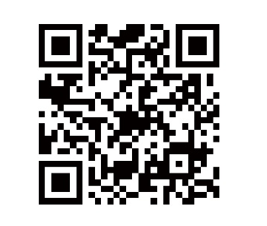 